Super kaina ar superkaina?Prekybos centrų reklamose, vitrinose, leidiniuose įvairiomis spalvomis mirga super kainos, super nuolaidos, super išpardavimai ir dar daug kitokių super pasiūlymų. Spalvos ir pasiūlymai vilioja, bet retas užrašas parašytas taisyklingai. Nelietuviškas priešdėlis super- yra rašomas kartu su antruoju dėmeniu. Tai ir reikėtų vilioti superkainomis, supernuolaidomis ir superpasiūlymais. Dar geriau būtų, jei užrašuose matytume ypatingas nuolaidas, gerus pasiūlymus, išskirtinius pasiūlymus ar ypač geras kainas.Kai norima labiau išskirti pasiūlymus ar nuolaidas, atkreipti dėmesį, priešdėlis super- dažnai rašomas kitoje eilutėje nei daiktavardis. Tokiu atveju reikėtų antrą žodžio dėmenį kelti į kitą eilutę. Super gali būti vartojamas vienas, kai nėra susijęs su kitu žodžiu, prie kurio galėtų būti prijungtas. Pvz., Labai gražiai atrodai. Super! Tokia vartosena galima šnekamojoje kalboje.Viliodami nuolaidomis nepamirškime taisyklingos kalbos, kad mieste būtų mažiau tokių užrašų: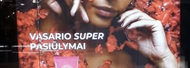 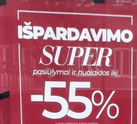 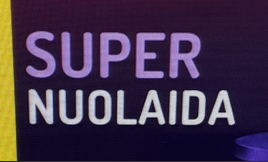 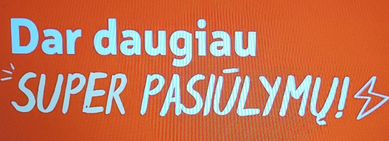 